Государственное бюджетное образовательное учреждениедля детей дошкольного и младшего школьного возрастаначальная школа – детский сад № 662компенсирующего видаКронштадского района Санкт - ПетербургаСценарий праздникадля детей подготовительной к школе группы с нарушением зрения«Разноцветная страна»Захарова  А. Я.Музыкальный руководитель нач.школа-д/с №662Глазовская  О. Б.тифлопедагогЦель: Формирование  у детей основ  эстетической культуры через синтез видов искусств.  Создание ярких положительных  эмоций в процессе творческого взаимодействия и художественно-деятельного общения детей  и взрослых.Программное содержание:Образовательные задачи.Расширять представления детей о явлениях окружающей действительности.Активизировать  знания основных оттенков цвета и  всех цветов радуги.Обогащать словарный запас, эмоциональную лексику.Совершенствовать  умение составлять цветные картины по словесному описанию.Развивающие задачи.Способствовать развитию любознательности, познавательного интереса к окружающему миру.Развивать музыкальность и творческие способности детей.Формировать нравственно-коммуникативные качества и  навыки совместной деятельности.Воспитательные задачиДоставить детям эмоциональное и эстетическое наслаждение, радость от совместного общения со сверстниками и родителями. Воспитывать культуру общения и стремление активно участвовать в праздничных выступлениях.  Прививать эстетический вкус.Оборудование и материалы:Мультимедиапроектор, ноутбук, экран.МагнитофонМольберты -2Краски, кисточки.Детали рисунка (к песне про цветные карандаши).Теремок.Разноцветные ленты (для танца)Детские музыкальные инструменты.Разноцветные карточки (для игры «Цветной оркестр»).Разноцветные шары.На центральной стене разноцветными буквами – название праздника. В центре  стоит цветной теремок. Зал украшен детскими рисунками, разноцветными шарами.Звучит музыка, дети в костюмах красок и гномиков заходят в зал, рассаживаются. Гномики – в теремок, остальные дети на заранее приготовленные места.Выходит Сказочница:Жили-были в доброй сказке          Гномы и друзья их – краски. Любили гномы рисовать,Песни дружно распевать.1.Слайд «Теремок»Под музыку гномики выходят из теремка, исполняют свою песенку «Пряничная песенка» муз. А. Журбина, слова частично изменены)  Там, где кукарекал спозаранку                Звонкий леденцовый петушок,                Выглянул из леса на полянку                Самый небывалый теремок.Припев:В разноцветном домике,Домике, домикеМаленькие гномикиЖили-поживали.В разноцветном домике,Домике, домикеМаленькие гномикиДружно рисовали.Гномики работать обожали            И трудились дружно круглый год.            Яркие пейзажи рисовали,            Радуя в округе весь народ.Припев.Выставку открыли в теремочке,            Пригласили гномы всех друзей.            И рисунками всех удивили,            Всё  казалось ярче и светлей.Сказочница:Однажды на небе появиласьНеобычная дуга.2.Слайд «Радуга»Разноцветьем поразилаНаших гномиков она.И тогда друзья решили:Гномы:Ах, такая красотаРадовать  должна всегда!Надо нам её нарисовать,Только где же столько красок взять?Где их можно раздобыть?Надо к тётушке ПалитреЗа советом поспешить.Сказочница:Думали они, решалиИ к палитре в гостиДружно зашагали.3.Слайд «Тропинка к дому»Под музыку друг за другом шагают по залу, в это время Сказочница ставит мольберт, где нарисована только одна красная дуга. Навстречу гномам выходит Палитра.Гномы:Здравствуй, тётушка, нам помоги!Краски очень нам нужны.Палитра:Помогу я вам, друзья.Красок много у меня.Только я хочу узнать,Что хотите рисовать?Гномы (показывая на мольберт)Мы хотим, чтоб наша дугаРазноцветная была.Палитра:Как зовётся разноцветная дуга?Дети: радуга!Дети исполняют песню «Радуга» муз. и сл. М. СидоровойИгра «Собери радугу»:Родители и дети выбирают любой цветной платочек, предложенный Палитрой. По команде Палитры выстраиваются в порядке цветов радуги. Игра повторяется с другими детьми и родителями.Палитра:Чтоб радугу нарисовать,Надо краски подобрать.Цвета радуги мы получаем,Если краски мы смешаем.Танцевальная композиция «Смешение красок» (датская народная музыка)Дети с цветными платочками (основные цвета) танцуют под музыку, выполняя определённые движения. Когда звучит заключительный аккорд, находят себе пару, соединив руки, в которых держат платочки. Каждая пара говорит, какой цвет получается при смешении этих красок. На экране появляется картинка этого цвета. Игра повторяется, дети находят другую пару.После танца выходят дети-краски в разноцветных костюмах.Палитра:Что ж, отлично, детвора!Вот и новые цвета.Краски, вы теперь нам помогите,Дугу - радугу нам распишите.Какой же цвет нам нужен после красного? (оранжевый)4. Слайд «Оранжевый»Ребёнок в костюме оранжевого цвета вместе с мамой рисует оранжевую дугу. Пока они рисуют, один из детей исполняет 1куплет и припев «Оранжевая песенка» муз. Певзнера, сл.А. Арканова и Г.ГоринаПалитра:Следующей краске слово,Какая рисовать готова? (жёлтая)А что бывает жёлтого цвета (дети называют, родители помогают: лимон, лютик, яблоко, солнышко)Палитра приглашает жёлтую «краску»Выходит ребёнок в костюме жёлтого цвета и вместе с мамой рисует жёлтую дугу.5.Слайд «Солнышко»Дети поют 1 куплет песни «Самая счастливая» муз. Ю. ЧичковаПалитра:А сейчас у нас игра - «Цветной оркестр» называется она.Дети и родители берут цветные карточки и любые музыкальные инструменты (ложки, треугольники, бубны, бубенцы, колокольчики, румбы и т.д.). Все участники становятся полукругом. Цветные карточки раскладывают перед собой. В роли дирижёра – Палитра.Во время звучания музыки, Палитра поднимает цветные карточки, тем самым указывая, кто из музыкантов должен играть. Дети и родители играют произвольно, соблюдая ритмическую линию музыки.Палитра:А сейчас подскажет песня, какой мы  краской будем рисовать.Звучит мелодия песни В. Шаинского «Про кузнечика» (дети называют зелёный цвет)6.Слайд «Кузнечик»Выходит ребёнок в костюме зелёной «краски» с мамой, рисуют зелёную дугуПалитра:А знаете ли вы, какие целебные свойства имеют желтый и зелёный цвет?Дети читают стихи о целебных свойствах жёлтого и зелёного цвета.1.Ребенок         Цвет зелёный – для вниманья, Облегчает пониманье,И поможет даже зреньюУвеличить остроту.Плохо спите? – исцелит,Успокоит, освежит.2.Ребенок       При простуде – спору нет,Вам поможет жёлтый цвет.Он поднимет настроенье,Вас излечит без сомненья.Выходит голубая краска:Краска голубаяКрасивая такаяДобавит свежести,Яркости и нежности.Ребёнок и мама рисуют голубую дугу, звучит мелодия песни «Голубой вагон» В. Шаинского7слайдПалитра:Кто страдает недоверьем,Беспокойством, напряженьем,Тем поможет синий цвет.У меня сомненья нет!Выходит синяя краска, рисует свою дугу, в это время дети читают  «Синие стихи»8.слайд «синие стихи»В ручке синие чернила,  Синий шар в моей руке,В небе синем сумрак синий,Синий флаг на корабле.Синий – цвет воды и неба,Синий – цвет озёр и рек.И мой глобус тоже синий.Синий – мой любимый цвет.Палитра:Предлагаю ещё одну игру «Зоркие глаза» (с разноцветными лентами)Палитра загадывает загадки:Выше леса, выше горРасстилается ковёр.Он всегда, всегда раскинутНад тобой и надо мной.То он серый, то он синий,То он ярко-голубой (небо)    9 слайд «Небо»            Не огонь, а больно жжёт. Не фонарь, а ярко светит. И не пекарь, а печёт  (солнце)                                  До того она крута,Поднялась под облака.Отвечайте, детвора,То высокая… (гора)10.Слайд «Горы»Нам в дождь и знойПоможет друг –Зелёный и хороший.Протянет нам десятки рукИ тысячи ладошек (дерево)    11слайдДлинный тонкий стебелёк,Сверху алый огонёк.Не растенье, а маяк.Это ярко-красный…(мак)12.Слайд «маки»Я и тучка, и туман,И ручей, и океан.И летаю, и бегу,И стеклянной быть могу (вода)13.Слайд «Озеро»Палитра:Вы догадались, к какой песне подойдут эти картинки? (песня про цветные карандаши)Давайте исполним эту песню и сложим на мольберте свою картинку. Детали к ней у нас есть.«Песенка братьев» муз. В.Казенина, сл. Ф. Лаубе(В конце песни дети выкладывают картинку по тексту)Палитра:Пора  наш рисунок уже завершить,И краску фиолетовую хочу я пригласить.Пока рисуют фиолетовую дугу, один или двое детей читают стихотворение-загадку:Отгадайте, что же это фиолетового цвета?Не чернила, не цветок,Не сверчок и не жучок.И не клякса, и не дверь,И не птица, и не зверь.Он не горький и не сладкий,У южан растёт на грядке.Любит солнце, любит лето…Что же это?Что же это?Не банан и не баклан…Это, дети, ба-кла-жан!14.Слайд «Баклажан»Палитра:Наша радуга дуга –Разноцветная странаИ живут в ней, словно в сказке,Разные по цвету краски.Наша радуга-дугаИх сдружила навсегда.Сказочница:В нашей сказке всё случилосьИ работа получилась.И теперь мы все друзья –Разноцветная семья.Праздник завершает танцевальная композиция с разноцветными лентами. В конце танца дети подбрасывают ленты вверх, как салют.Палитра дарит детям разноцветные шары, под музыку дети с шарами уходят из зала.15.Слайд «Разноцветные шары в небе»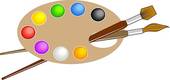 